Le vaillant petit gorilleAtelier n°2Consigne : Voilà les animaux que le petit gorille a rencontrés tout au long de son parcours.Classe-les en trois colonnes selon leur rôle dans l’histoire :S’ils l’aident, ce sont des AMISS’ils le gênent, ce sont des ENNEMISS’ils sont simplement spectateurs, ON NE SAIT PAS ce qu’ils pensent.Correction :Amis du vaillant petit gorilleAmis du vaillant petit gorilleEnnemis du vaillant petit gorilleEnnemis du vaillant petit gorilleOn ne sait pasOn ne sait pas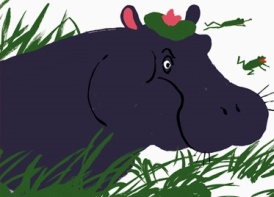 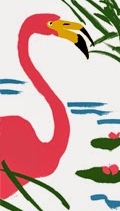 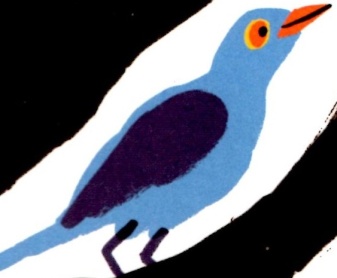 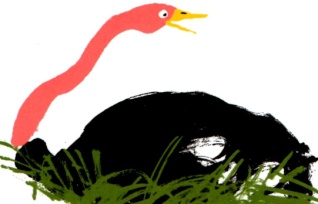 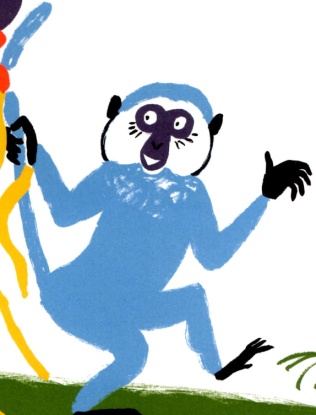 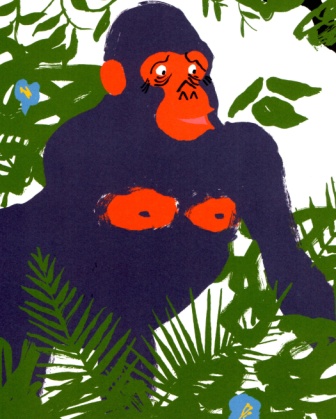 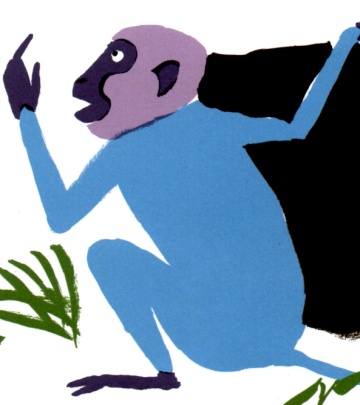 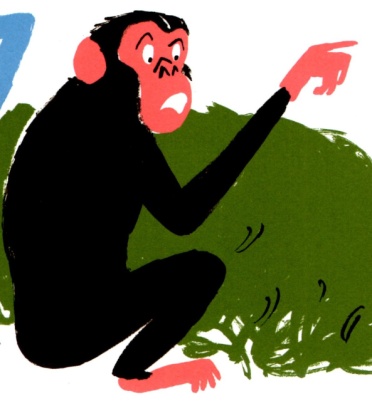 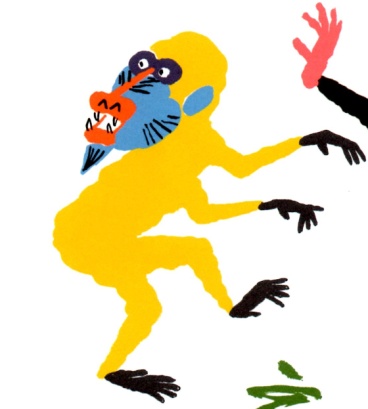 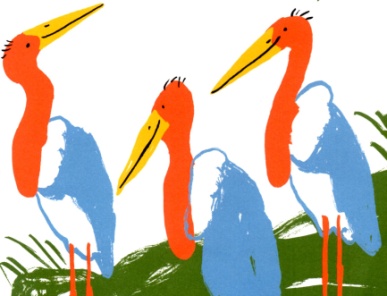 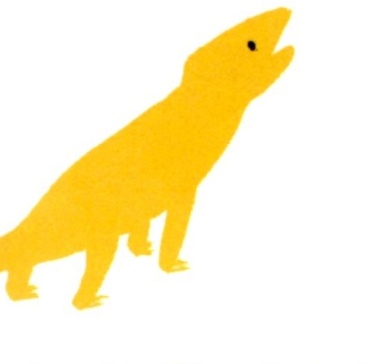 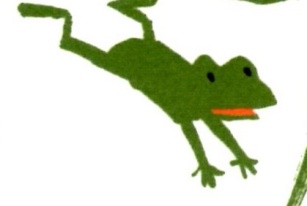 Les amisLes ennemisOn ne sait pas